       Об утверждении Положения о порядке предоставления в Аликовскую  прокуратуру нормативных правовых актов и проектов  нормативных правовых актов Ефремкасинского сельского поселения для проведения антикоррупционной экспертизыРуководствуясь Федеральным законом от 17.07.2009 №172-ФЗ «Об антикоррупционной экспертизе нормативных правовых актов и проектов нормативных правовых актов», в соответствии с Уставом  Ефремкасинского сельского поселения администрация Ефремкасинского сельского поселения  ПОСТАНОВЛЯЕТ:          1. Утвердить Порядок предоставления в Аликовскую  прокуратуру нормативных правовых актов и  проектов нормативных  правовых актов Ефремкасинского  сельского поселения  для проведения антикоррупционной экспертизы,  согласно приложению.Опубликовать постановление в периодическом печатном издании «Ефремкасинский вестник»  и разместить на официальном сайте Администрации Ефремкасинского сельского поселения в сети Интернет.Глава Ефремкасинского  сельского поселения                                                                                                  В.М. ЕфимовПриложениек Постановлению администрацииЕфремкасинскогого  сельского поселенияот   15.01.2021  № 04  Порядокпредоставления в Аликовскую  прокуратуру  нормативных правовых актов и проектов нормативных  правовых актов   Ефремкасинского  сельского поселения для проведения антикоррупционной экспертизы1.Общие положения  1.1. Порядок предоставления в Аликовскую  прокуратуру   нормативных правовых актов и проектов нормативных правовых актов для проведения антикоррупционной экспертизы (далее Порядок) разработан на основании п. 2 ст. 6 Федерального закона от 25. 12. 2008 № 273-ФЗ «О противодействии коррупции», п. 1 ч. 1, ч. 2 ст.3 Федерального закона от 17.07.2009 № 172-ФЗ «Об антикоррупционной экспертизе нормативных правовых актов и проектов нормативных правовых актов».1.2. Направлению в Аликовскую  прокуратуру  подлежат нормативные правовые акты и их проекты, касающиеся:- прав, свобод и обязанностей человека и гражданина;- муниципальной собственности,  муниципальной службы, бюджетного, налогового,  лесного, водного, земельного, градостроительного, природоохранного законодательства,;- социальных гарантий лицам, замещающим (замещавшим) муниципальные должности муниципальной службы.1.3. Все нормативные правовые акты (проекты нормативных правовых актов) администрации в обязательном порядке подлежат проверке на соответствие законодательству и антикоррупционной экспертизе, проводимых Аликовской  прокуратурой.2. Предоставление нормативных правовых актов и их проектов для проведения антикоррупционной экспертизы2.1. Администрация сельского поселения обеспечивает поступление в Аликовскую  прокуратуру  нормативных правовых актов в течение 10 (десяти) рабочих дней с момента их подписания уполномоченным лицом.          Проекты нормативных правовых актов передаются администрацией сельского поселения в Аликовскую  прокуратуру  не менее чем за 10 (десять) рабочих дней до планируемой даты их рассмотрения и принятия.        Нормативные правовые акты (проекты нормативных правовых актов) предоставляются  в Аликовскую  прокуратуру   на бумажном носителе за подписью уполномоченного лица.         Дополнительно, в случае наличия технической возможности, нормативные правовые акты (проекты нормативных правовых актов) направляются в форме электронного документа.В случае поступления из Аликовской  прокуратуры отрицательного заключения на проект НПА, проект дорабатывается в соответствии с заключением прокурора, приводится в соответствие с действующим законодательством и повторно направляется в Аликовскую  прокуратуру  для антикоррупционной и правовой экспертизы.2.2. Глава сельского поселения распоряжением назначает  должностное лицо, ответственное за предоставление в Аликовскую  прокуратуру  нормативных правовых актов (проектов нормативных правовых актов) Ефремкасинского  сельского поселения в установленные настоящим порядком сроки.2.3. На ответственное лицо возлагается обязанность по ведению учета всех направленных в Аликовскую  прокуратуру  нормативных правовых актов, проектов нормативных правовых актов. С этой целью ответственным лицом ведутся соответствующие реестры, где отражаются поступившие из прокуратуры требования прокурора об изменении нормативного правового акта или приведения проекта нормативного правового акта в соответствие с действующим законодательством.3. Порядок рассмотрения поступившего требования прокурора об изменении нормативного правового актаПри поступлении из Аликовской  прокуратуры   требования прокурора об изменении нормативного правового акта с целью исключения содержащихся в нем коррупционногенных факторов,  глава Ефремкасинского  сельского поселения в соответствии с компетенцией подготавливают все соответствующие документы для рассмотрения требования прокурора на ближайшем заседании Администрации Ефремкасинского  сельского поселения,  в соответствии с компетенцией  заблаговременно направляет извещение прокурору о дате и месте  заседании администрации  Ефремкасинского  сельского поселения, на котором будет рассматриваться требование.4. Проведение сверки с Прокуратурой Ежемесячно, не позднее последнего рабочего дня текущего месяца, ответственным должностным лицом в Аликовскую  прокуратуру  предоставляется акт сверки направленных в Аликовскую межрайонную прокуратуру  района документов.Акт сверки должен содержать следующие сведения:период, за который проводится сверка; количество направленных в Аликовскую  прокуратуру  нормативных правовых актов и проектов нормативных правовых актов (раздельно); подписи ответственных лиц 5. Ответственность за неисполнение настоящего положения
 За нарушение настоящего Положения должностное лицо, ответственное за предоставления в Аликовскую  прокуратуру  района нормативных правовых актов и проектов нормативных правовых актов  несет ответственность в соответствии с законодательством.ЧУВАШСКАЯ РЕСПУБЛИКА 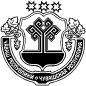 АДМИНИСТРАЦИЯЕФРЕМКАСИНСКОГОСЕЛЬСКОГО ПОСЕЛЕНИЯ АЛИКОВСКОГО РАЙОНА ЧĂВАШ РЕСПУБЛИКИЭЛĔК РАЙОнĕЕХРЕМКАССИ ЯЛ ПОСЕЛЕНИЙĕН АДМИНИСТРАЦИЙĕ ПОСТАНОВЛЕНИЕ15.01.2021 № 04д.ЕфремкасыЙЫШАНУ15.01.2021  № 04Ехремкасси яле